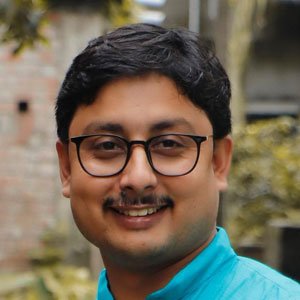 Designation: Assistant Professor of Political Science, HMM College for Women (w.e.f. 16.04.2010)Qualification: M.A, M Phil, Ph DEmail: pradiptamukherjee@hmmcw.in/phd.pradipta@gmail.comTeaching Area: Public Administration and Local Self Government, Indian Politics, International Relations, Political TheoryTeaching Experience: UG- 17 Years (as on June, 2023)                                                 PG- 10 Years (2014- Till date as Guest Faculty in the Department of Political Science, RBU)Part time assignment and UG/ PG teachingBKP RSN College, Kolkata – 2006-2010RBC Evening College, Naihati – 2007-2010Bhangar Mahavidyalaya, Bhangar – 2007-2008Rabindra Bharati University – 2014 – Till dateDistance learning institutions (Netaji Subhas Open University, University of Burdwan and Rabindra Bharati University)- 2013 – Till dateResearch Area: Migration StudiesTitle of the thesis under Ph D programme: Bangladeshi Migrant Workers in India: A Study of Two Sub-divisions of West Bengal (1991-2014)Publications:Contribution in Journals:
Contribution in Books/ ChaptersBooksPradipta Mukherjee edited, Rajnoitik  Tatwa: Dharona o Bitorko, Mitram, Kolkata, 2022_________ and Abhsek Karmakar Edited, “Exploring Contemporary Issues in Asian Politics, ISBN 978-81-950332-2-5, Avenel Press, Kolkata, 13th February, 2021.________, Proshasonik Totwa, ISBN 93-80036-81-7, Mitram, Kolkata, 2017________, Bharotiyo Proshason, ISBN93-80036-99-X, Mitram, Kolkata, 201________ et al. Bharoter Swadhinota Andolon, ISBN 978-93-92251-15-3, Gateway Publication, Habra, WB, 2022Seminars, Symposiums, and Leadership programmes attended as Resource Person:Membership of Administrative, Professional bodies etc. :Member, UG Board of Studies (2015 -17), West Bengal State University, BarasatMember, Sports Board, (2015-17 & 2021- Till date), WBSU, BarasatUniversity nominee to Governing Body, Barasat College (2015-17)University nominee to Governing Body, Gobardanga Hindu College (2017-2022)University nominee to Governing Body, Sri Chaitanya College (2022-Till date)WBCHES Nominee to Governing Body, Gobardanga Hindu College (2022-Till date) West.Bengal. Political.Science Association, Kolkata. Life Member, 2nd term Jt. Secretary (2017 – till date)Bengal Institute of Political Studies, Founder Member and TreasurerInstitute of Historical Studies, Life member and EC member Jana Sikhya Vabna, Life MemberCouncil of Political Studies, Life MemberAdministrative experiences outside the College:Observer in Two SLST (HEM)- Regional School Service CommissionExpert ,1st SLST (AT) WB Regional School Service CommissionObserver SET (College Service Commission) Expert Primary BoardExaminer, WB Police Recruitment BoardExpert, Recruitment Board, BKC CollegeExpert, Recruitment Committee of Political Science, GHCFact Finding Committee at Barasat CollegeEnquiry Committee at Sri Chaitanya CollegeFinance Committee at Sri Chaitanya CollegeInspector (7 times) for review of affiliation etc, WBUTTAObserver to Various Sports Events (8) organized by the Sports Board, WBSUJudge of District Level Youth Parliament Competition (two times)Awards and Achievement:Epar-Opar Somman, 2022Meet the Researcher (International), by DURS, 2018Brief Bio-NoteDr. Pradipta Mukherjee is having an experience of teaching in government aided college in West Bengal for more than 17 years. He has joined his present assignment as the Asst.Professor of Political Science of Hiralal Mazumdar Memorial college for Women, Kolkata, West Bengal in 2010. He has many publications to his credit in national and state level journals.  Dr. Mukherjee has authored or contributed in many books, both text and references, which are being listed in syllabus of different universities. He has been a resource person in many national and international seminars, workshops and conferences. Dr. Mukhherjee is actively associated with Post graduate teaching also. He has written several SLMs for DDU of RBU and NSOU.As the convener of the seminar subcommittee of the college and convener of the Career Counseling and Placement Cell alongwith as the as the Asst.Professor of the Department of Political Science he has organized more than 150 seminars / workshops / webinars / national and international conferences in his institution and outside (through BIPS, WBPSA). Above information is true to the best of my knowledge and belief.Sl. No.Title with page no.JournalISSN/ISBN No.Whether peer reviewed. Impact factor, if anyNo. of Co‐authorWhether you are the main author1.“Migrant workers in globalized India: issues and concerns” (pg no 15-22) in December 2013. Review of Management, Vol. 3, No. 314,ISSN- 2231-0487Yes/NAUGC Listed, Sl no 897(Rejected afterward)NAYes2“Corruption in India: Some Issues and Concerns” (pg no – 75-84) 2012-13, WB Political Science Review, Vol XV & XVI (combined),ISSN-2230-8296Yes/NANAYes3“Urban Migration and the Study of Human Rights of Indigenous Workers in India” (pg no 195-209) WB Political Science Review, Vol XVIII, 2015-16,ISSN-2230-8296Yes/NANAYes4.“Samokalin Bharate Maobad: Kichu Prasango” (pg no 31-44) 2013, Janasiksha Bhabna, Vol-5, No 3, Oct-Dec,ISSN – 2319-6610Yes/NANAYes5“Urban Migration and the Study of Human Rights of Indigenous Workers in India” (pg no 195-209) WB Political Science Review, Vol XVIII, 2015-16,ISSN-2230-8296Yes/NANAYes6“Migration and Human Rights: India’s Policy Towards Bangladeshi Migrant Workers”, (Pg no. 68-83)Rabindra Bharati Journal of Political Science, Vol-XI, August, 2016ISSN – 2393-8218Yes/ NAUGC Listed, Sl no 399(Rejected afterward)NAYes7“Democracy and Casteism in India: The Rise of Rest?” (Pg no. 201-208)Sambartika, Vol.5, No. 1, Issue 9, 15th April, 2016ISSN-2319-9393Yes/NANAYes8“Jonogoner Dishi Rastropoti: APJ Abdul Kalam”Atmabikas, Vol 8, Issue 4, January – March 2017ISSN 2278-6171YesNAYes9“Bangladeshi Migrants in India: An Impediment to Regional Cooperation in South Aisa” (pg no. 112-119),World Focus, U.S. Library /Congress No. 80910345, June, 2018 ISSN-2230-8458YesNAYes10“Building a Political System: Understanding Gandhian Construtive Progeamme”Sambartika, Vol.8, No. 1 & 2, Issue 15 & 16, 15th April, & 15th Oct 2019ISSN-2319-9393Yes/NAOneYes11“Economic Engagement through Blue Economy: Exploring India-Africa Relations (Pp 25-41)Quest – The Journal of UGC – HRDC Nainital, V 15, N 1-3, January-December, 2021DOI: 10.5958/2249-0035.2021.00002.4YesOneYesSl. No. Title with page no. Book title, editor & publisher ISBN No. (Or, Renowned publishers) No. of Co‐ author Whether you are the main author 1Indian Policy Towards African Continent: New Beginning of Old Journey (Pg no – 147-169) 2016. Biswanath Chakraborty and Debasis Nandy ed, ‘An Outline of Indian Foreign Policy and Relations’  Progressive Publishers, KolkataISBN: 93-80036-84-1NAYes2.Bharat O Africa: Somporker Nanan Dik, (Pg no 400-418) 2015. Biswanath Chakraborty and Debasis Nandy ed “Bharater Bidesniti O Somporker Gotiproiti”, Progressive Publishers, KolkataISBN: 978-81-8064-213-5NAYes3.Durniti o Bharatiya Rajniti, 2nd Edition, Pg 295-303) 2015Apurba Mukhopadhyay and Debasis Nandy Edited “Bharatiyo Rajniti”,Joydurga Publishers, KolkataISBN: 978-81-9230382-4-7NAYes4.“Understanding Political Situation of Afghanistan and the Question of Fragile Judiciary” (Pg no. 231-255), 2016in Debasish Mitra & Debsish Nandy ed South Asia and Democracy, Kunal Books, New delhiISBN no 978-93-82420-86-3NAYes5. “Politics in the Maldives: Understanding the Infant Democracy” (Pg no. 256-286), 2016Debasish Mitra & Debsish Nandy ed South Asia and Democracy, Kunal Books, New delhi,ISBN no 978-93-82420-86-3NAYes6.“Emigration: Question of Human Rights, Immigration: Question of National Sovereignty- An Indian Experience” (Pg  no. 171 – 182), 2016Kwilly Nongrum & A. Phidarihun Warjri ed ‘Human Migration in South Asia: Dynamics and Implications’, Akansha, New DelhiISBN no 978-81-8370-474-8NAYes8Indian Policy Towards African Continent: New Beginning of Old Journey (Pg no – 147-169) 2016. Biswanath Chakraborty and Debasis Nandy ed, ‘An Outline of Indian Foreign Policy and Relations’  Progressive Publishers, KolkataISBN: 93-80036-84-1NAYes9.Bharat O Africa: Somporker Nanan Dik, (Pg no 400-418) 2015. Biswanath Chakraborty and Debasis Nandy ed “Bharater Bidesniti O Somporker Gotiproiti”, Progressive Publishers, KolkataISBN: 978-81-8064-213-5NAYes10.Durniti o Bharatiya Rajniti, 2nd Edition, Pg 295-303) 2015Apurba Mukhopadhyay and Debasis Nandy Edited “Bharatiyo Rajniti”,Joydurga Publishers, KolkataISBN: 978-81-9230382-4-7NAYes11.“Understanding Political Situation of Afghanistan and the Question of Fragile Judiciary” (Pg no. 231-255), 2016in Debasish Mitra & Debsish Nandy ed South Asia and Democracy, Kunal Books, New delhiISBN no 978-93-82420-86-3NAYes12. “Politics in the Maldives: Understanding the Infant Democracy” (Pg no. 256-286), 2016Debasish Mitra & Debsish Nandy ed South Asia and Democracy, Kunal Books, New delhi,ISBN no 978-93-82420-86-3NAYes13.“Emigration: Question of Human Rights, Immigration: Question of National Sovereignty- An Indian Experience” (Pg  no. 171 – 182), 2016Kwilly Nongrum & A. Phidarihun Warjri ed ‘Human Migration in South Asia: Dynamics and Implications’, Akansha, New DelhiISBN no 978-81-8370-474-8NAYes14.“India’s Engagement in Africa during 21st Century: Issues and Concerns”, Pg no. (29 – 46), Jan, 2017Sutapa Bhattacharjee & T. Tudu ed, ‘ India and Her Neighbours: Hustory and the Present Scenario, Bangiya Itihas Smaiti, KolkataISBN no. 9788192938639NAYes15Bharatio Proshason: Itihas fire dekha (PP 13-38),  August, 2017Pradipta Mukherjee Ed, Bharotiyo Proshason, MitramISBN 978-93-80036-99-1NAYes16“India’s Strategy towards Bangladesh: New Dimensions in the 21st Cenntury”, (Pg no. 43 – 59),  2018Josukutty C. A. & J. Prabhash ed , ‘India’s Bilateral Relations and Foreign Policy’ New Century Publications, New DelhiISBN no/ 978-81-7708-448-1 NAYes17“Bharatiyo Gonotonro O Jatpat: Provab, Somosya o Somvabona”, (Pg. No. 74-96), Jan, 2018Narayan Ch. Das ed, ‘Gonotontrer Sonkot NA Sonkote Bharatiyo Gonotontro? Sohoj Path, KolkataISBN no. 928237048-8OneYes18“Dhormo, Rajniti, Dhormonirpekhyota” (Pg no. 264 – 282), 2018Sachidanan Roy ed. ‘Rajnoitik Somajtotwer Itibritantyo: Totyo O Proyog, Avenel Press, KolkataISBN no. 9789380736846NANA19“Managing Migration: Exploring India’s Border Policy with Bangladesh”, (Pg no. 98 – 100), August, 2018Prabir Kr Dey & Pratip Chattopadhyay ed, ‘Indo-Bangladesh Relations in 21st Century, Dept of Political Science, University of Klayani, Kalyani, NadiaISBN no. 978-81-93142-1-4NAYes20Bharatio Proshason: Itihas fire dekha (PP 13-38),  August, 2017Pradipta Mukherjee Ed, Bharotiyo Proshason, MitramISBN 978-93-80036-99-1NAYes21Kortrityobad: Rastriyo Khamotar Sorbatyokoron (Pp 288-301) , 2019Joyprakash Mondal & Subir Gayen Edited, Rastrotoyter Sohoj Path: Prosongo O Probaho, Avenel PressISBN 978-81-940961-9-1NAYes22The Migration Agency: Understanding the Role of International Organisation for Migration in Contemporary World, (Pp 181-85) October, 2019Biswanath Chakraborty and Debasish Nandy Edited “Role of International Organisations in World Politics”, Blueroan Publishing House LLP, Ahmedabad, GujaratISBN: 978-81-941874-9-3NAYes23Moving in New Directions: African Union and its Role in Contemporary World Politics, (Pp 63-69)October, 2019Biswanath Chakraborty and Debasish Nandy Edited “Role of International Organisations in World Politics”, Blueroan Publishing House LLP, Ahmedabad, GujaratISBN: 978-81-941874-9-3NAYes24Bankim Chandra Chattopadhyayer Rajnoitik Vabna: jatiotabad O Samyo Vabna,  PP 141-157) Aug, 2020Abhishek Mita Edited “Bharatio Rastrachinta: Kautilya theke Amrtya Sen, Progressive PublishersISBN 81-80643-37-9NAYes25The Quest for Governance: Understanding the Human Rights Conditions of Bangladeshi Migrant Workers in India (PP 304-21), 2019Debasish Nandy edited, Mapping South Asia: State, Society & Security Dilemmas, Blue Roan PublishingISBN 979-81-934041-5-7NAYesSl. No. Title of the paper presented Title of Conference/ Seminar Organized by Whether International/ National/State/ Regional/College or University level 1.“Governmental Arrangements to Protect Migrant Workers’ Human Rights: India’s Federal Experience” (held on 14-16th November, 2013.)Rethinking Politics, Policy and Governance in Federal System; India & The World’Organised by, Comparative Federalism and Multilateral Governance, The International Political Science Association’s Research Committee 28 at Ramjas College, University of Delhi in Collaboration with Centre for Public Policy and GovernanceInternational2.“Migration and Human Rights: India’s Policy Towards Bangladeshi Migrant Workers” (Held on 20-22nd February 2014)Redrawing the Boundaries of International Relations: Going Beyond the State and Power’Organised by Dept of Political Science, Ravenshaw University in Collaboration with ICSSR, New Delhi] at Ravenshaw University, OrisaInternational3.“Migrant workers in globalized India: issues and concerns” on,on 8 December 2013.Globalization, Governance and Sustainable DevelopmentMDRF Academy of Politics & Governance at India International Centre, New DelhiInternational4.Emigration: Question of Human Rights, Immigration: Question of National Sovereignty: An Indian Experience, (Held on 9th– 10th October, 2014)Human Migration In South Asia: Dynamics and ImplicationsIQAC, Synod College, Shillong in Collaboration with ICSSR, Shillong & New DelhiInternational5.Mediated Elections?: A Study of Media’s role in 2014 Lok Sabha Election, ((Held on 19th -20th November, 2014)Contemporary Media Scenario in South Asia RegionDepartment of Journalism and Mass Communication, University of Burduwan, Burduwan, WB,International6.Inter-state Women Migrant Workers’ Human Rights: Indian Experience, (Held on 20th -22nd December, 2014)Seventh Biennial International ConferenceTezpur University and Indian Association for Asian & Pacific Studies, Tezpur, AssamInternational7.India’s Policy towards Africa: New Dimensions in 21st Century, (Held on 4th -5th February, 2015)India and the World: Past Traditions, New Directions.Department of Political Science Jamia Milia University, New DelhiInternational8.India’s Strategy towards Bangladesh: New Dimensions in 21stCentury, (Held on 26th -28th February, 2015)India’s Foreign Policy Strategies Through the 21st CenturyDepartment of Political Science, University of Kerala, Kerala,International9.“Aiming the Fish’s Eye: The New Civil Society in West Bengal Election”, (Held on Dec 7-9, 2015)Elections and Political Parties in South Asia: A 21st Century PerspectiveDepartment of Political Science, University of Kalyani,International10.Itibritte Shikyok (12/10/22)Invited Lecture (Television)Prasar Bharati, DoordarshanNational11. Mahatma Gandhi and India Today (4/10/21)Invited Lecture (Online)FoD Bardhaman, Minitry of Information & Nraodcasting, GoI in Collaboration with Gandhi Smarak SangahalayNational12.Human Rights of Migrant Workers in India (2/7/21)Invited lecture for Add-on Certificate Course on Human Rights and Gender StudiesDept. of Political Science, Eng and Sociology, MDMState13.Governmental Arrangements to Protect Migrant Women Workers’ Human Rights: An Indian Experience” at Asansol Girl’s College, (Held on 6-7 September 2011)Human Rights and Human Development,Department of Political Science, Asansol Girl’s College, in Collaboration with The Legal Aid and Advance Society WB,National14.“Urban Migration and the Case of Identity of Indigenous People of India” (Held on 23-24 August 2013)Questioning Identity: Response of the State and Community in India.Department of Political Science and Sociology BKP RSN College, in Collaboration with Jadavpur Association of International Relations,National15.“Police and Prisoner’s: The Role of Correctional Homes in WB” (Held on 18-19 November 2013.)Society, Governance and Police: India in the Post Millennium Period,Department of Political Science, in Collaboration with Maulana Abul Kalam Azad Institute of Asian Studies and Indian Council of Social Science Research, New Delhi,National16.“Schemes to Protect Migrant Womens’ Worker Human Rights: Indian Experience”, (Held on 28th March 2012 – 7th April 2012)Training Course in Research Methodology in Social Science ResearchDepartment of Sociology WBSU in Collaboration with ICSSR, New Delhi, heldNational17Kendro Rajyo Somporko (2/11/22)Yukti Tokko (Television)Prasar Bharati, DoordarshanNational18.“75 Years of India’s Democracy: Obstacles and Opportunities” (6/12/22)Invited LectureIQAC, Department of Political Science, Metiaburj CollegeState19“Saree Diplomacy and After: Understanding India’s Policy towards Bangladeshi Migrants”, (Held on 11th September, 2015)India’s Foreign Policy in 21st CenturyDepartment of Political Science, of HMM College for Women, Dakshineswar, in Collaboration with WBPSANational20Inter-State Migrant Worker’s Identity and the Context of Exclusion in India (Held on 30-31 March, 2016)Social Exclusion and Intolerance in India: Challenges and PossiblitiesDepartment of Sociology, WBSUNational Seminar21Indo-Bangladesh Relations in 21st Century: A Road Ahead (15-16 December, 2016)India as an Emerging Power: Changing Scenario of Foreign PolicyDepartment of Political Science, Mograhat CollegeUGC Sponsored National Seminar22“US’s South Asia policy: Between Af-Pak and Asia-Pacific Region”, (Held on 26-27th September, 2015)U.S. Policy in South Asia in 21st Century, A Paradigm ShiftDepartment of Political Science, Science College (Autonomous), Hinjilicut, Ganjam, Odisa,National23Role of Teacher as a Career Counselor of the students (Held 12-12 May, 2016)Teacher Responsibilities in Student-Teacher Relationship: The Changing ScenarioDept of Education, GHC in Collaboration With Gandhi Centenary B.T. CollegeUGC Sponsored National Level24Bangladeshi Migrant Worker in India: A Policy Analysis (Held 21.09.2016)Introspect on Politics, Mass Media & Public OpinionDept of Journalism and Mass Communication, GHC in collaboration with BKPRSN CollegeUGC Sponsored National Level25Student Politics: Yesterday, Today, Tomorrow (25/11/22)Invited Lecture (Open forum)GHCState26Use of Technical Terminology in Teaching in India State and SocietyInvited Lecture (29/03/18)CSTT, MHRD and Dept of Political Science, Bankura UniversityNational Seminar27Contemporary Trends in PoliticsDiscussant (21/04//18)Bengal Institute of political StudiesNational Seminar28Problem of Defining Power: An Analytical Understanding from various theories of International RelationsInvited Lecture (22/04/18)CSTT, MHRD and Dept of Political Science, Khudiram Bose Central CollegeNational Seminar29Rural Development in India: Contemporary ReflectionsCo-Chair person (26-27/04/2018)Centre for Studies in Decentralisation and Rural Reconstructions, RBUInternational Seminar30Theoretical Intellection of Social Movement and the Realm of Students’ Movement(Resource Person) Invited Lecture (28/07/18)Department of Political Science, MDMInternational Seminar31India in South Asia: Challenges and OpportunitiesInvited Lecture (22/11/18)Department of Political Science, DHWU and BIPSNational32Women’s Movement in IndiaInvited Lecture (05/03/19)NSS, Bangabasi Morning CollegeCollege Level33Regional OrganisationsInvited Lecture (20/08/19)PG Department of Political Science, Midnapore CollegeCollege Level34Institutional Arrangements and Peace: An Indian PerspectiveInvited Lecture (30/12/19)International Society for Intercultural Studies and Research (ISISAR)International Seminar35Bangladeshi Migrants in India and the Issue of Security: Inertia of the Past and the Fear of the New Invited Lecture (12/12/19)Centre for Studies of South and South-East Asian Societies, KNUInternational Seminar36Migration in South Asia: A Human Security PerspectiveInvited Lecture(16/01/2020)Dept of Political Science and IQAC Bidha Chandra College, Rishra in Collaboration with BIPS, KolkataInternational Seminar37“Migration and Governance: Role of IOM” (Held on 8th Septemebr, 2018)‘Politics, Administration and Society in ‘One World’Department of Political Science, Hirarlal Mazumdar Memorial College for WomenInternational38“Political Violence and the Aspiring Democray: Understanding Maldives”, (Held on 9th September, 2018)‘Nationalism, Ethnicity, Religion and Security in South Asia’Department of Political Science, Kazi Nazrul UniversityInternational39“SAARC in the Sea: Harnessing Regional Cooperation through Blue Economy”, (Held on 13th – 14th December, 2018)‘Asia in Search of New Global Order in 21st Century’Research Centre for Social Sciences, Faculty of Social Sciences, University of Kelaniya, Sri LankaInternational40Between National and Federal Communication: Locating the Issue of Bangladeshi Migrant in West Bengal Since 2014 (Held 10-11 January, 2019)Locating Democracy and Governance in Political Communication in Contemporary IndiaM.P. Institute of Social Science Research, UjjainNational41Economic Engagement through Blue Economy: Exploring India Africa Relation(Held 30 Jan – 1Feb, 2019)Ascending India: Reflections on Global and Regional DimensionsSchool of International Studies, JNU, New DelhiInternational42Governing Migration: Illegal Bangladeshi Migrants in India(Held 22 Feb, 2019)Public Administration in the 21st Century: Issues and ChallengesWBPSA and Dept of Political Science, MDM, KolkataInternational43Migration in South Asia: A Historical Analysis (Held 15016 March, 2019)State and Society in South Asia: A Historical PerspectiveDept of History, Jagannath University, Bangladesh & MAKAIAS, KolkataInternational44Bangladeshi Migrants in India: Introspecting the Political Apathy (Held on 30-31 March, 2019)Envisioning India in the Future World OrderICSSR – Eastern Regional Centre Sponsored, WBPSA in collaboration with St Paul’s Cathedral Mission CollegeNational45India’s Policy to Bangladeshi Migrant Workers in Bongaon Sub-division of West Bengal, (Held 24-25 June, 2019)India’s Neighbourhood First’ Policy: Emerging New TrendsVPM Centre for International StudiesNational46India’s Approach toward Bangladeshi Migrant Workers Since, 2014 (07th Sep, 2019)ICSSR Eastern Region Sponsored International Conf on “100 years of International RelationsBIPS & School of International Relations and Strategic Studies, JUInternational47Governing Bangladeshi Migrant Worker through Local Government: A case study of Bongaon Sub-division (&th February, 2018)Panchayat and Rural Development: The Recent Experience in West BengalCentre for Studies in Decentralization and Rural Reconstruction, RBUState Level48Foreign Policy of Japan: Emerging Trends and Directions (Held 1-4 July, 2019)Theorizing Asia’s Rise in the Twenty First Century AAS-in-Asia 2019 ConferenceInternational49India’s Engagement in South East Asia (3rd July, 2019)Bangladeshi Migrants In India: Understanding the Policy perspective (Invited)South Asia Studies Centre, Institute of Asian Studies, Chualalongkorn University, ThailandInternational50Democracy and Governance in the 21st century (11th Sept, 2021)Indo-Bangladesh Border Policy and the Problem of Migration: West Bengal PersectiveBIPSInternational51Netaji o Mahatma: Vabna o Bastobota (23.01.22)Invited online lecture (Facebook)Political Science Study CircleState52Indian Democracy @ 75: Prospects and Challenges (19/06/22)Invited Online Lecture (YouTube)IQAC, Kalinagaar CollegeState53MNREGA: Central State Relationship (21/12/22)Jukti Tarko (Television)DoordarshanNational54The New Education Policy in the Regime of Covid-19 Pandemic (22.12.20)Invited LectureKigston Law CollegeNational55Understanding India’s Federalism at 75 (25.07.22)Invited LectureDept of Political Science, GHCNational56Bangladeshi Migrants in India and the Notion of Citizenship (29/4/22)Invited lecture, “Rethinking Contemporary Global Concerns” Dept of Political Science, Rajdhani College, ND in Collaboration with ICSSRInternational